ลงนามผู้วิจัยหลัก _______________________________   วันที่ _____________________Conflict of Interest and Funding Form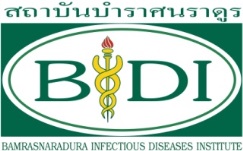 แบบรายงานความขัดแย้งผลประโยชน์และแหล่งทุนวิจัยConflict of Interest and Funding Formแบบรายงานความขัดแย้งผลประโยชน์และแหล่งทุนวิจัยConflict of Interest and Funding Formแบบรายงานความขัดแย้งผลประโยชน์และแหล่งทุนวิจัยแบบรายงานความขัดแย้งผลประโยชน์และแหล่งทุนวิจัย เป็นเอกสารสำหรับคณะกรรมการฯ ใช้เพื่อพิจารณาถึงผลกระทบต่อการปกป้องสิทธิและความปลอดภัยของอาสาสมัครจะเข้าร่วมงานวิจัย  แบบรายงานความขัดแย้งผลประโยชน์และแหล่งทุนวิจัย เป็นเอกสารสำหรับคณะกรรมการฯ ใช้เพื่อพิจารณาถึงผลกระทบต่อการปกป้องสิทธิและความปลอดภัยของอาสาสมัครจะเข้าร่วมงานวิจัย  แบบรายงานความขัดแย้งผลประโยชน์และแหล่งทุนวิจัย เป็นเอกสารสำหรับคณะกรรมการฯ ใช้เพื่อพิจารณาถึงผลกระทบต่อการปกป้องสิทธิและความปลอดภัยของอาสาสมัครจะเข้าร่วมงานวิจัย  Protocol title:Protocol title:Protocol title:Section 1: FundingSection 1: FundingSection 1: Fundingแหล่งที่มาของเงินทุนวิจัยจำนวนเงิน (บาท)จำนวนเงิน (บาท) ไม่มี สถาบันบำราศนราดูร หรือ หน่วยงานราชการอื่นๆ (เช่น เงินงบประมาณฯ) บริษัทยา (ระบุ) __________________________________________ อื่นๆ (ระบุ) _____________________________________________รวมเป็นเงินทั้งหมดค่าตอบแทนนักวิจัยหลักจำนวนเงิน (บาท)จำนวนเงิน (บาท) ไม่มี ค่าตอบแทนแบบรายเดือน    ค่าตอบแทนแบบเหมาจ่าย (Lump Sum) ทั้งโครงการวิจัย ค่าตอบแทนต่ออาสาสมัครหนึ่งราย อื่นๆ (ระบุ) _______________________________Section 2: Conflict of interest 
นักวิจัยที่ไม่ได้รับทุนวิจัย หรือ รับทุนจากสถาบันบำราศฯหรือเงินงบประมาณฯไม่ต้องตอบข้อมูลในส่วนนี้ใช่ไม่ใช่ในช่วง 1 ปีที่ผ่านมา   ท่าน หรือ สมาชิกในครอบครัว หรือ บุคคลใกล้ชิด เคยได้รับเงินตอบแทนจากบริษัท หรือ หน่วยงานที่เป็นผู้ให้ทุนวิจัยหรือไม่ท่านมีตำแหน่งเป็นผู้บริหาร หรือ เป็นนักวิชาการในบริษัท หรือ หน่วยงานที่ให้ทุนวิจัยหรือไม่ในช่วง 1 ปีที่ผ่านมา   ท่านได้รับเชิญจากบริษัท หรือ หน่วยงานที่เป็นผู้ให้ทุนวิจัยให้เป็นที่ปรึกษา หรือ วิทยากรของหน่วยงานดังกล่าวหรือไม่ในช่วง 1 ปีที่ผ่านมา   ท่านมีส่วนร่วม หรือ มีส่วนในการผลักดันการดำเนินการทางธุรกรรมอย่างหนึ่งอย่างใดระหว่างผู้ให้ทุนวิจัยกับ สถาบันบำราศนราดูรหรือไม่ในช่วงระยะ 1 ปีที่ผ่านมา ท่านได้รับการสนับสนุนจากผู้ให้ทุนวิจัย ในกิจกรรมต่างๆดังต่อไปนี้หรือไม่เข้าร่วมการอบรม/สัมนาในต่างประเทศเข้าร่วมการอบรม/สัมนาในประเทศจำนวน (ครั้ง) ใน 1 ปีจำนวน (ครั้ง) ใน 1 ปีในช่วงระยะ 1 ปีที่ผ่านมา ท่านได้รับการสนับสนุนจากผู้ให้ทุนวิจัย ในกิจกรรมต่างๆดังต่อไปนี้หรือไม่เข้าร่วมการอบรม/สัมนาในต่างประเทศเข้าร่วมการอบรม/สัมนาในประเทศในช่วงระยะ 1 ปีที่ผ่านมา ท่านได้รับการสนับสนุนจากผู้ให้ทุนวิจัย ในกิจกรรมต่างๆดังต่อไปนี้หรือไม่เข้าร่วมการอบรม/สัมนาในต่างประเทศเข้าร่วมการอบรม/สัมนาในประเทศ